Паспорт стартап-проекта Приложение 1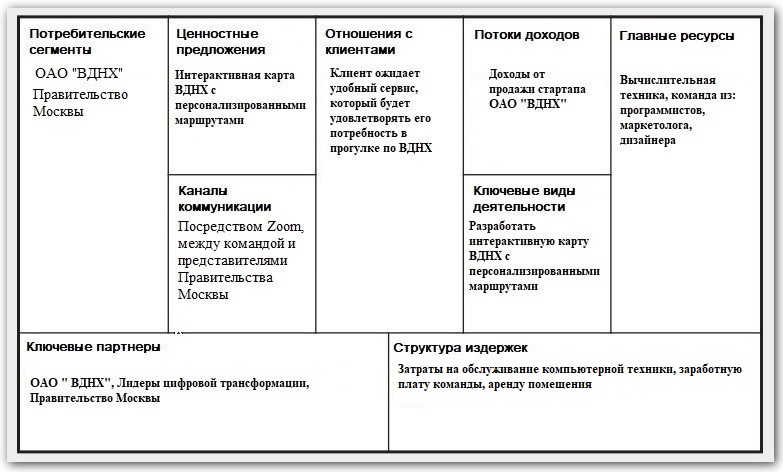 Приложение 2Общая информация о стартап-проектеОбщая информация о стартап-проектеНазвание стартап-проектаИнтерактивная карта ВДНХ с персонализированными маршрутамиКоманда стартап-проекта1. Журавлев Н.А.2. Бурхонов Д.К.3. Горонков А.Р. 4. Орлов И.В.Технологическое направлениеЦифровые технологии умного городаОписание стартап-проекта(технология/ услуга/продукт) Анализ общей структуры территории ВДНХ, для получения альтернативно коротких путей до пункта назначения и реконструкции электронных карт, которые его показывают. Карта поможет посетителям составлять маршруты, основанные на актуальной афише мероприятий. Кроме того, сервис будет учитывать персональные рекомендации для пользователя и плотность трафика в режиме реального времени. Также на карте будет отмечена возможность покупки билетов для посещения разных мероприятий.Актуальность стартап-проекта (описание проблемы и решения проблемы)Территория ВДНХ занимает площадь 325 га, ежегодно на ней проводится более 150 масштабных мероприятий и огромное количество событий разного формата. С каждым годом поток посетителей и транспортная нагрузка растут, поэтому требуется система, способная оптимизировать маршруты гостей и улучшить их уникальный опыт посещения. Данный факт говорит об актуальности разработки интерактивной карты, которая позволит гостям ВДНХ получать рекомендации по построению индивидуального маршрута и посещению мероприятий, исходя из их интересов.Технологические рискиВзлом ПО, деформация интерактивной карты, кража интеллектуальной собственностиПриложение 1Потенциальные заказчики ОАО «ВДНХ», Правительство Москвы, торговые центры Бизнес модель стартап-проекта (как вы планируете зарабатывать посредствам реализации данного проекта) Приложение 2Обоснование соответствия идеи технологическому направлению (описание основных технологических параметров)Данная идея обосновывается тем, что у людей возникает дискомфорт при использовании обычных старых путеводных карт из-за того, что появляются все больше павильонов, которые нужны людям, но не отмечены на карте. Такой проект может подойти под проект Умного города, развивая другие отрасли и помогая улучшить эту концепцию. Для визуализации интерактивных карт необходима библиотека - Folium. Folium — это мощная библиотека визуализации данных в Python, которая была создана в первую очередь для того, чтобы помочь людям визуализировать гео-пространственные данные. Folium - это библиотека с открытым исходным кодом, созданная на основе возможностей Datawrangling экосистемы. С помощью Folium можно создать карту любого местоположения, если вы знать его значения широты и долготы.2. Порядок и структура финансирования 2. Порядок и структура финансирования Объем финансового обеспечения2 380 000 руб.Предполагаемые источники финансированияОАО «ВДНХ», Правительство Москвы, гранты и субсидии от реализации других проектовОценка потенциала «рынка» и рентабельности проектаПредполагаемое решение разрабатывается под нужды конкретного заказчика. Нужно рассматривать этот проект как пилотный, если все пойдет хорошо, то нужно развить сотрудничество с Правительством Москвы и внедрять такие карты не только на ВДНХ, но и в других парках комплексах ТЦ, социальных пространствах. Развить взаимодействие с городом. Календарный план стартап-проектаИтого                                                        3                                            2 380 000                      Календарный план стартап-проектаИтого                                                        3                                            2 380 000                      Команда стартап-проекта                                 Команда стартап-проекта                                 Команда стартап-проекта                                 Команда стартап-проекта                                 Команда стартап-проекта                                 Ф.И.О.Должность          Контакты         Выполняемые работы в ПроектеОбразование/опыт работыЖуравлев Н.Разработчик+7-111-111-11-11РазработкаМГТУ им Н.Э. БауманаБурхонов Д.К.Маркетолог+7-777-777-77-77ПродвижениеМГТУ им Н.Э. БауманаГоронков А.Менеджер+7-666-666-66-66УправлениеМГТУ им Н.Э. БауманаОрлов И. В.Другое+7-555-555-55-55КонтрольМГТУ им Н.Э. БауманаPoliticalEconomicSocialПравительственная стабильность, налоговая политика и законодательство, антимонопольное законодательство,  регулирование занятости населения, внешнеэкономическое законодательствоТенденции валового национального продукта, стадия делового цикла; процентная ставка и курс национальной валюты, уровень инфляции, цены на энергоресурсы; инвестиционная политикаДемографическая структура населения, стиль жизни, обычаи и привычки, социальная мобильность населения, активность потребителейTechnologicalEnvironmentalLegalЗатраты на НИОКР из разных источников, защита интеллектуальной собственности, государственная политика в области НТП, новые продукты Экологические факторы не влияют на деятельность стартапаИзменения в законодательной базе, которые оказывают влияние на стартап